Форма 1. ПЛАН МЕРОПРИЯТИЙ МБОУ «СОШ с.ЕЗДОЧНОЕ»по  устранению недостатков, выявленных в ходе проведения независимой оценки качества  условий оказания услуг Форма 2.ИНФОРМАЦИЯо приказах организаций-участников 18 этапа НОКО, которыми утверждены планы по устранению недостатков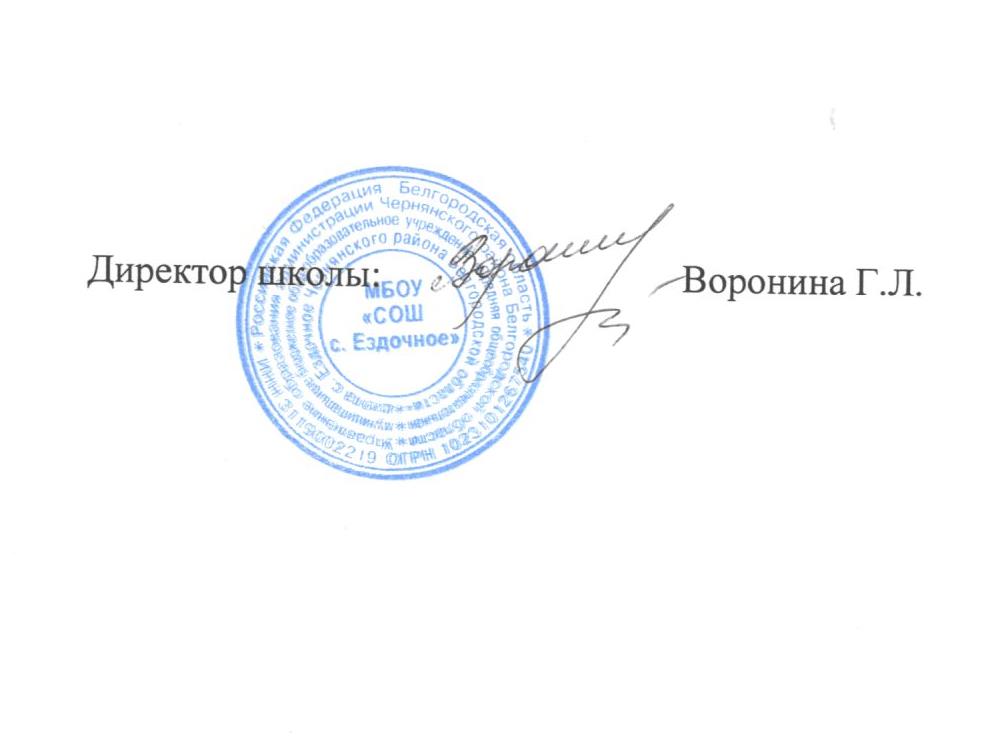 Д№Недостатки, выявленные в ходе независимой экспертизы оценки качества условий оказания услуг организациейНаименование мероприятия по устранению недостатков, выявленных в ходе независимой экспертизы оценки качества условий оказания услуг организациейПлановый срок реализацииОтветственный исполнитель (с указанием фамилии, имени, отчества и должности)Сведения о ходе реализации мероприятийСведения о ходе реализации мероприятийСведения о ходе реализации мероприятий№Недостатки, выявленные в ходе независимой экспертизы оценки качества условий оказания услуг организациейНаименование мероприятия по устранению недостатков, выявленных в ходе независимой экспертизы оценки качества условий оказания услуг организациейПлановый срок реализацииОтветственный исполнитель (с указанием фамилии, имени, отчества и должности)Реализованные мероприятия по устранению выявленных недостатковРеализованные мероприятия по устранению выявленных недостатковФактический срок реализацииМБОУ «СОШ с.Ездочное Чернянского района Белгородской области»МБОУ «СОШ с.Ездочное Чернянского района Белгородской области»МБОУ «СОШ с.Ездочное Чернянского района Белгородской области»МБОУ «СОШ с.Ездочное Чернянского района Белгородской области»МБОУ «СОШ с.Ездочное Чернянского района Белгородской области»МБОУ «СОШ с.Ездочное Чернянского района Белгородской области»МБОУ «СОШ с.Ездочное Чернянского района Белгородской области»2. Комфортность условий предоставления услуг и доступности их получения2. Комфортность условий предоставления услуг и доступности их получения2. Комфортность условий предоставления услуг и доступности их получения2. Комфортность условий предоставления услуг и доступности их получения2. Комфортность условий предоставления услуг и доступности их получения2. Комфортность условий предоставления услуг и доступности их получения2. Комфортность условий предоставления услуг и доступности их получения1Отсутствие условий для индивидуальной работы с обучающимисяОбеспечить  условия для индивидуальной работы с обучающимися2019-2020 уч.год2019-2020 уч.год2019-2020 уч.год- анкетирование учащихся и родителей с целью выявления потребностей в организации профильного обучения или в обучении по индивидуальным учебным планамАпрель 2019Заместитель директора Масленникова Елена Евгеньевна.Апрель 2019Апрель 2019- организация обучение в 10-11 классах по индивидуальным учебным  планам по одному из профилей, выбранным учащимися и их родителями на основании анкетированияСентябрь 2019Заместитель директора Масленникова Елена Евгеньевна.Сентябрь 2019Сентябрь 20192Отсутствие на сайте образовательной организации информации обучения по индивидуальным учебным планамОбеспечить  размещение на сайте школы об организации в школе обучения обучающихся 10-11 классов по индивидуальным учебным планамАвгуст 2019Заместитель директора Масленникова Елена Евгеньевна.Август 2019Август 2019№Наименование образовательной организацииДата и номер приказаСсылка на приказ, размещенный на официальном сайте образовательной организацииМБОУ «СОШ с.Ездочное Чернянского района Белгородской области»15.01.2019, №17